ALGEBRA II							Name:  ________________________Stats Percents Directions:  Show all equations and what you enter into your calculator.  If 9 is x percent of 45, what is x percent of 50?If a > 0, and a percent of 10 is equal to 40% of b, what if the value of a/b?If 10 is 2% of z, what is 50% of z? 0.1       	 B.  5		C.  250		D.  500		E.  1000If 5% of x is y and 25% of y is z, the how many time larger than z is x? 4		B.  30		C.  80		D.  95		E.  125In an election with two parties, Party A won 54% of the votes.  If Party B received 874 votes, how many votes were cast in total?In a college with 14,000 students, 490 are majoring in mathematics.  What percentage of the student body does the number of math majors represent?If 95% of 3x is 39.9, what is the value of x? 10		B.  14		C.  38		D.  42		E.  58This week, the price of a plane ticket is $436.  Over the next three weeks, suppose the price of the ticket rises 5% in the first week, falls 10% the next week, and then rises 20% in the third week.  To the nearest cent, what is the cost of the plane ticket in 3 weeks?If    of    is  ,  then x =     A.  7		B.  70		C.  700		D.  70000	E.  70,000A student’s parking pass costs $45 per semester this year but last year cost only $38 per semester.  To the nearest tenth of a percent, by what percentage has the price of a parking pass increased?In order for a school to allow a vending machine to be placed next to the cafeteria, 65% of the school’s population must ask for it.  If 340 of the school’s 650 students have requested the vending machines, how many more are needed to get the vending machines?The percent increase from 8 to 14 is equal to the percent increase from 20 to what? 14		B.  26		C.  28		D.  32		E.  35The value of your investment increased from $1,500 to $1,800 over several years.  What was the percentage increase of the investment?Of 2384 students of the school, 75% attempted the examination, of which 25 % failed.  How many students passed the examination?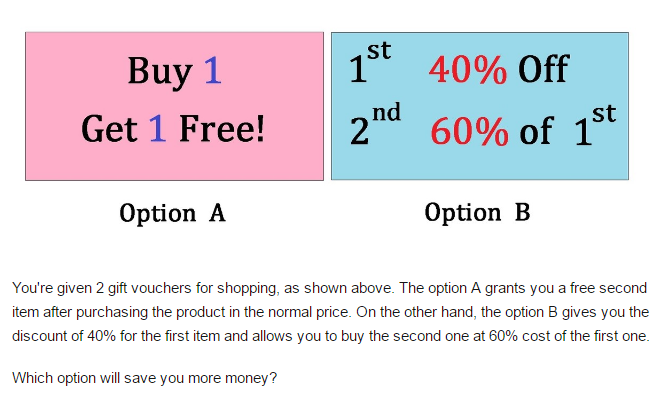 